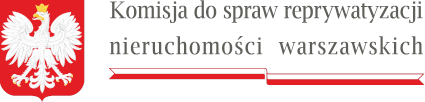 W nagłówku, na górze strony, znajduje się logo Komisji do spraw reprywatyzacji nieruchomości warszawskich zawierające godło państwa polskiego i podkreślenie w formie miniaturki flagi RPWarszawa, dnia  14 września 2022 r. Sygn. akt KR VI R 46ukosnik22POSTANOWIENIEKomisja do spraw reprywatyzacji nieruchomości warszawskich w składzie:Przewodniczący Komisji:Sebastian KaletaCzłonkowie Komisji: Paweł Lisiecki, Bartłomiej Opaliński, Wiktor Klimiuk, Łukasz Kondratko, Robert Kropiwnicki, Jan Mosiński, Sławomir Potapowicz, Adam Zieliński,po przeprowadzeniu w dniu 14 września 2022 r. na posiedzeniu niejawnym czynności sprawdzających w celu stwierdzenia, czy istnieją podstawy do wszczęcia postępowania rozpoznawczego  postanawia:na podstawie art. 15 ust. 2 i ust. 3 oraz  art. 16 ust. 1 i 2 ustawy  z dnia 9 marca 2017 r. o szczególnych zasadach usuwania skutków prawnych decyzji reprywatyzacyjnych dotyczących nieruchomości warszawskich, wydanych  z naruszeniem prawa (Dz. U. 
z 2021 r. poz. 795; dalej ustawa), wszcząć z urzędu postępowanie rozpoznawcze 
w sprawie decyzji Prezydenta m.st. Warszawy z dnia  marca 2015 r. nr  ustanawiającej prawo użytkowania wieczystego do zabudowanego gruntu o pow. 280 m2 położonego przy ul. Bednarskiej 17/17A opisanego jako działka ew. nr  z obrębu dla której prowadzona jest księga wieczysta nr , z udziałem stron: Miasta Stołecznego Warszawy, K P, D Ł, E T-F, A K T, R T, S R, Z G, M P, M W B, AW M, M D M, JK, AMB, K G, AG;na podstawie art. 16 ust. 2 i ust. 3 ustawy, zawiadomić strony o wszczęciu postępowania rozpoznawczego poprzez ogłoszenie w Biuletynie Informacji Publicznej.Przewodniczący KomisjiSebastian KaletaPOUCZENIE:Zgodnie z art. 10 ust. 4 ustawy z dnia 9 marca 2017 r. o szczególnych zasadach  usuwania skutków prawnych decyzji reprywatyzacyjnych dotyczących nieruchomości warszawskich, wydanych z naruszeniem prawa (Dz. U. z 2021 r. poz. 795) na niniejsze postanowienie nie przysługuje środek zaskarżenia.